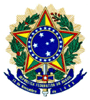 MINISTÉRIO DA EDUCAÇÃOSECRETARIA DE EDUCAÇÃO PROFISSIONAL E TECNOLÓGICAIINSTITUTO FEDERAL DE EDUCAÇÃO, CIÊNCIA E TECNOLOGIA DE RORAIMACÂMPUS AVANÇADO DE BONFIMREQUERIMENTO PARA INTERPOSIÇÃO DE RECURSORECURSO contra resultado da Homologação dos inscritos no Processo Seletivo para Ingresso de Candidatos ao Curso de Formação inicial e Continuada em LIBRAS, regido pelo Edital 003/2015/IFRR/CAB, realizado pelo Instituto Federal de Educação, Ciência e Tecnologia de Roraima/Câmpus Avançado de Bonfim.  Eu,____________________________________________________________________, portador (a) do RG n.º____________________, inscrito (a) no CPF sob o n.º _______________________, candidato (a) regularmente inscrito (a) no Processo Seletivo para Ingresso de Candidatos ao Curso de Formação inicial e Continuada em LIBRAS, conforme o Edital n.º _______________, venho por meio deste, interpor RECURSO, junto à Comissão de Seleção, em face ao resultado  divulgado, tendo por objeto de contestação a(s) seguinte(s) decisão(ões): _______________________________________________________________________________________________________________________________________________________________________________________________________________________________________________________________________________________________________________________________________________________________________________________________________.Os argumentos com os quais contesto a(s) referida(s) decisão(ões) são:_____________________________________________________________________________________________________________________________________________________________________________________________________________________________________________________________________________________________________________________________________________________________________________________Para fundamentar essa contestação, encaminho em anexo os seguintes documentos: ____________________________________________________________________________________________________________________________________________________________________________________________________________________________________________________________________________________________________________Local/UF, dia de mês de 2015.______________________________________________________ASSINATURA DO CANDIDATO